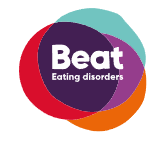 https://www.beateatingdisorders.org.uk/get-information-and-support/about-eating-disorders/downloads-resources/ 